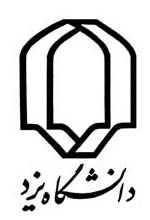 بسمه تعالیفرم فارغ‌التحصیلی دانشجویان علوم کامپیوتر – ورودی 1389 به بعد (نگارش چهارم: مهر 1393)بسمه تعالیفرم فارغ‌التحصیلی دانشجویان علوم کامپیوتر – ورودی 1389 به بعد (نگارش چهارم: مهر 1393)بسمه تعالیفرم فارغ‌التحصیلی دانشجویان علوم کامپیوتر – ورودی 1389 به بعد (نگارش چهارم: مهر 1393)بسمه تعالیفرم فارغ‌التحصیلی دانشجویان علوم کامپیوتر – ورودی 1389 به بعد (نگارش چهارم: مهر 1393)بسمه تعالیفرم فارغ‌التحصیلی دانشجویان علوم کامپیوتر – ورودی 1389 به بعد (نگارش چهارم: مهر 1393)بسمه تعالیفرم فارغ‌التحصیلی دانشجویان علوم کامپیوتر – ورودی 1389 به بعد (نگارش چهارم: مهر 1393)بسمه تعالیفرم فارغ‌التحصیلی دانشجویان علوم کامپیوتر – ورودی 1389 به بعد (نگارش چهارم: مهر 1393)بسمه تعالیفرم فارغ‌التحصیلی دانشجویان علوم کامپیوتر – ورودی 1389 به بعد (نگارش چهارم: مهر 1393)بسمه تعالیفرم فارغ‌التحصیلی دانشجویان علوم کامپیوتر – ورودی 1389 به بعد (نگارش چهارم: مهر 1393)بسمه تعالیفرم فارغ‌التحصیلی دانشجویان علوم کامپیوتر – ورودی 1389 به بعد (نگارش چهارم: مهر 1393)بسمه تعالیفرم فارغ‌التحصیلی دانشجویان علوم کامپیوتر – ورودی 1389 به بعد (نگارش چهارم: مهر 1393)نام و نام خانوادگی: نام و نام خانوادگی: نام و نام خانوادگی: نام و نام خانوادگی: شماره دانشجویی:شماره دانشجویی:شماره دانشجویی:شماره دانشجویی:استاد مشاور:استاد مشاور:استاد مشاور:نام درسنام درستعداد واحدنام درسنام درستعداد واحدجدول 1: دروس الزامی مشترک (پایه، هسته و انتخابی) — جدول 2و3و6 سرفصل – دقیقا 69 واحدجدول 1: دروس الزامی مشترک (پایه، هسته و انتخابی) — جدول 2و3و6 سرفصل – دقیقا 69 واحدجدول 1: دروس الزامی مشترک (پایه، هسته و انتخابی) — جدول 2و3و6 سرفصل – دقیقا 69 واحدجدول 1: دروس الزامی مشترک (پایه، هسته و انتخابی) — جدول 2و3و6 سرفصل – دقیقا 69 واحدجدول 1: دروس الزامی مشترک (پایه، هسته و انتخابی) — جدول 2و3و6 سرفصل – دقیقا 69 واحدجدول 1: دروس الزامی مشترک (پایه، هسته و انتخابی) — جدول 2و3و6 سرفصل – دقیقا 69 واحدجدول 1: دروس الزامی مشترک (پایه، هسته و انتخابی) — جدول 2و3و6 سرفصل – دقیقا 69 واحد جدول 3: دروس عمومی –22  واحد جدول 3: دروس عمومی –22  واحد جدول 3: دروس عمومی –22  واحد جدول 3: دروس عمومی –22  واحد جدول 3: دروس عمومی –22  واحدریاضی عمومی 1ریاضی عمومی 14فارسی عمومیفارسی عمومی3ریاضی عمومی 2ریاضی عمومی 24زبان خارجی عمومیزبان خارجی عمومی3ریاضی عمومی 3ریاضی عمومی 34تربیت بدنی 1تربیت بدنی 11مبانی کامپیوتر و برنامه‌سازیمبانی کامپیوتر و برنامه‌سازی3ورزش 1ورزش 11معادلات دیفرانسیلمعادلات دیفرانسیل3دانش خانواده و جمعیتدانش خانواده و جمعیت2اصول مدیریت/مبانی اقتصاداصول مدیریت/مبانی اقتصاد3ردیف1: اندیشه اسلامی 1-اندیشه اسلامی 2انسان در اسلام-حقوق اجتماعی و سیاسی در اسلامردیف1: اندیشه اسلامی 1-اندیشه اسلامی 2انسان در اسلام-حقوق اجتماعی و سیاسی در اسلام2فیزیك(مکانیک، حرارت و الکتریسیته)فیزیك(مکانیک، حرارت و الکتریسیته)3ردیف1: اندیشه اسلامی 1-اندیشه اسلامی 2انسان در اسلام-حقوق اجتماعی و سیاسی در اسلامردیف1: اندیشه اسلامی 1-اندیشه اسلامی 2انسان در اسلام-حقوق اجتماعی و سیاسی در اسلام2مبانی علوم ریاضیمبانی علوم ریاضی3ردیف 2: فلسفه اخلاق- اخلاق اسلامی- آیین زندگی-  عرفان عملی- اسلامعرفان عملی اسلامردیف 2: فلسفه اخلاق- اخلاق اسلامی- آیین زندگی-  عرفان عملی- اسلامعرفان عملی اسلام2مبانی ماتریس‌ها و جبرخطیمبانی ماتریس‌ها و جبرخطی3ردیف 3: انقلاب اسلامی ایران- آشنایی با قانون اساسی- اندیشه سیاسی امامردیف 3: انقلاب اسلامی ایران- آشنایی با قانون اساسی- اندیشه سیاسی امام2مبانی آنالیز ریاضیمبانی آنالیز ریاضی3ردیف 4: تاریخ فرهنگ و تمدن اسلامی- تاریخ تحلیلی صدر اسلام- تاریخ امامتردیف 4: تاریخ فرهنگ و تمدن اسلامی- تاریخ تحلیلی صدر اسلام- تاریخ امامت2مبانی آنالیز عددیمبانی آنالیز عددی3ردیف 5: تفسیرموضوعی قرآن- تفسیرموضوعی نهج لبلاغهردیف 5: تفسیرموضوعی قرآن- تفسیرموضوعی نهج لبلاغه2مبانی احتمالمبانی احتمال3مبانی جبرمبانی جبر3جمعجمعجمعمبانی ترکیبیاتمبانی ترکیبیات3جدول 4-دروس اختیاری –جدول 9 سرفصل- 2±30 واحدجدول 4-دروس اختیاری –جدول 9 سرفصل- 2±30 واحدجدول 4-دروس اختیاری –جدول 9 سرفصل- 2±30 واحدجدول 4-دروس اختیاری –جدول 9 سرفصل- 2±30 واحدجدول 4-دروس اختیاری –جدول 9 سرفصل- 2±30 واحدمبانی منطق و نظریۀ مجموعه‌هامبانی منطق و نظریۀ مجموعه‌ها3شبیه‌سازی کامپیوتری*شبیه‌سازی کامپیوتری*3مبانی نظریه محاسبهمبانی نظریه محاسبه3مهندسی اینترنت*مهندسی اینترنت*3برنامه‌سازی پیشرفتهبرنامه‌سازی پیشرفته3ذخیره و بازیابی اطلاعات*ذخیره و بازیابی اطلاعات*3ساختمان داده‌ها و الگوریتم‌هاساختمان داده‌ها و الگوریتم‌ها4اصول طراحی نرم افزار*اصول طراحی نرم افزار*3اصول سیستم‌های عاملاصول سیستم‌های عامل4نظریۀ گراف و کاربردهانظریۀ گراف و کاربردها3جبرخطی عددیجبرخطی عددی3احتمال 1*احتمال 1*3اصول سیستم‌های کامپیوتریاصول سیستم‌های کامپیوتری4شبکه‌های کامپیوتری*شبکه‌های کامپیوتری*3جمعجمعجمعاصول حسابداری*اصول حسابداری*3جدول  2: دروس الزامی انتخابی (هسته)- جدول 9 سرفصل- حداقل 15واحد واحد—15 واحدجدول  2: دروس الزامی انتخابی (هسته)- جدول 9 سرفصل- حداقل 15واحد واحد—15 واحدجدول  2: دروس الزامی انتخابی (هسته)- جدول 9 سرفصل- حداقل 15واحد واحد—15 واحدجدول  2: دروس الزامی انتخابی (هسته)- جدول 9 سرفصل- حداقل 15واحد واحد—15 واحدجدول  2: دروس الزامی انتخابی (هسته)- جدول 9 سرفصل- حداقل 15واحد واحد—15 واحدجدول  2: دروس الزامی انتخابی (هسته)- جدول 9 سرفصل- حداقل 15واحد واحد—15 واحدجدول  2: دروس الزامی انتخابی (هسته)- جدول 9 سرفصل- حداقل 15واحد واحد—15 واحدمبانی کارآفرینیمبانی کارآفرینی2 طراحی و تحلیل الگوریتم‌هاطراحی و تحلیل الگوریتم‌ها3هوش مصنوعی*هوش مصنوعی*3آنالیز عددیآنالیز عددی3نرم‌افزارهای ریاضینرم‌افزارهای ریاضی3پایگاه داده‌هاپایگاه داده‌ها3نظریه محاسبهنظریه محاسبه3کامپایلر 1کامپایلر 13..بهینه‌سازی خطیبهینه‌سازی خطی3حداقل 18 واحد از دروس اختیاری اخذ شده، باید از دروس هسته یک یا دو رشته باشد.حداقل 6 واحد از دروس اختیاری اخذ شده، باید خارج از رشته باشد. دروس ستاره‌دار خارج از رشته محسوب می گردد.حداقل 18 واحد از دروس اختیاری اخذ شده، باید از دروس هسته یک یا دو رشته باشد.حداقل 6 واحد از دروس اختیاری اخذ شده، باید خارج از رشته باشد. دروس ستاره‌دار خارج از رشته محسوب می گردد.حداقل 18 واحد از دروس اختیاری اخذ شده، باید از دروس هسته یک یا دو رشته باشد.حداقل 6 واحد از دروس اختیاری اخذ شده، باید خارج از رشته باشد. دروس ستاره‌دار خارج از رشته محسوب می گردد.حداقل 18 واحد از دروس اختیاری اخذ شده، باید از دروس هسته یک یا دو رشته باشد.حداقل 6 واحد از دروس اختیاری اخذ شده، باید خارج از رشته باشد. دروس ستاره‌دار خارج از رشته محسوب می گردد.حداقل 18 واحد از دروس اختیاری اخذ شده، باید از دروس هسته یک یا دو رشته باشد.حداقل 6 واحد از دروس اختیاری اخذ شده، باید خارج از رشته باشد. دروس ستاره‌دار خارج از رشته محسوب می گردد.مباحثی در علوم کامپیوترمباحثی در علوم کامپیوتر3حداقل 18 واحد از دروس اختیاری اخذ شده، باید از دروس هسته یک یا دو رشته باشد.حداقل 6 واحد از دروس اختیاری اخذ شده، باید خارج از رشته باشد. دروس ستاره‌دار خارج از رشته محسوب می گردد.حداقل 18 واحد از دروس اختیاری اخذ شده، باید از دروس هسته یک یا دو رشته باشد.حداقل 6 واحد از دروس اختیاری اخذ شده، باید خارج از رشته باشد. دروس ستاره‌دار خارج از رشته محسوب می گردد.حداقل 18 واحد از دروس اختیاری اخذ شده، باید از دروس هسته یک یا دو رشته باشد.حداقل 6 واحد از دروس اختیاری اخذ شده، باید خارج از رشته باشد. دروس ستاره‌دار خارج از رشته محسوب می گردد.حداقل 18 واحد از دروس اختیاری اخذ شده، باید از دروس هسته یک یا دو رشته باشد.حداقل 6 واحد از دروس اختیاری اخذ شده، باید خارج از رشته باشد. دروس ستاره‌دار خارج از رشته محسوب می گردد.حداقل 18 واحد از دروس اختیاری اخذ شده، باید از دروس هسته یک یا دو رشته باشد.حداقل 6 واحد از دروس اختیاری اخذ شده، باید خارج از رشته باشد. دروس ستاره‌دار خارج از رشته محسوب می گردد.جمعجمعجمعجمعجمعجمعجمع بندی کل واحدهاجمع بندی کل واحدهاجمع بندی کل واحدهاجمع بندی کل واحدهاجمع بندی کل واحدهاجمع بندی کل واحدهاجمع بندی کل واحدهاجمع بندی کل واحدهاجمع بندی کل واحدهاجمع بندی کل واحدهاجمع بندی کل واحدهاجمع بندی کل واحدهاجمع بندی کل واحدهادروس الزامی مشترک (پایه، هسته و انتخابی)(69 واحد):دروس الزامی مشترک (پایه، هسته و انتخابی)(69 واحد):دروس الزامی مشترک (پایه، هسته و انتخابی)(69 واحد):نام و نام خانوادگی استاد مشاور:امضاء و تاریخ:نام و نام خانوادگی استاد مشاور:امضاء و تاریخ:نام و نام خانوادگی استاد مشاور:امضاء و تاریخ:نام و نام خانوادگی استاد مشاور:امضاء و تاریخ:نام و نام خانوادگی استاد مشاور:امضاء و تاریخ:دروس الزامی انتخابی(هسته)( 15واحد):دروس الزامی انتخابی(هسته)( 15واحد):دروس الزامی انتخابی(هسته)( 15واحد):نام و نام خانوادگی استاد مشاور:امضاء و تاریخ:نام و نام خانوادگی استاد مشاور:امضاء و تاریخ:نام و نام خانوادگی استاد مشاور:امضاء و تاریخ:نام و نام خانوادگی استاد مشاور:امضاء و تاریخ:نام و نام خانوادگی استاد مشاور:امضاء و تاریخ:دروس اختیاری (2±30 واحد):دروس اختیاری (2±30 واحد):دروس اختیاری (2±30 واحد):نام و نام خانوادگی استاد مشاور:امضاء و تاریخ:نام و نام خانوادگی استاد مشاور:امضاء و تاریخ:نام و نام خانوادگی استاد مشاور:امضاء و تاریخ:نام و نام خانوادگی استاد مشاور:امضاء و تاریخ:نام و نام خانوادگی استاد مشاور:امضاء و تاریخ:دروس عمومی (22 واحد):دروس عمومی (22 واحد):دروس عمومی (22 واحد):نام و نام خانوادگی استاد مشاور:امضاء و تاریخ:نام و نام خانوادگی استاد مشاور:امضاء و تاریخ:نام و نام خانوادگی استاد مشاور:امضاء و تاریخ:نام و نام خانوادگی استاد مشاور:امضاء و تاریخ:نام و نام خانوادگی استاد مشاور:امضاء و تاریخ:جمع واحدها(حداقل 134 واحد):جمع واحدها(حداقل 134 واحد):جمع واحدها(حداقل 134 واحد):نام و نام خانوادگی استاد مشاور:امضاء و تاریخ:نام و نام خانوادگی استاد مشاور:امضاء و تاریخ:نام و نام خانوادگی استاد مشاور:امضاء و تاریخ:نام و نام خانوادگی استاد مشاور:امضاء و تاریخ:نام و نام خانوادگی استاد مشاور:امضاء و تاریخ: